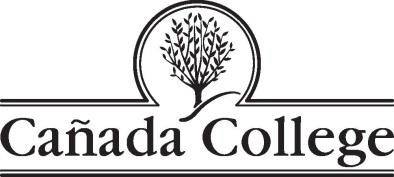 Educational Master Plan Task Force Meeting AGENDAWednesday, January 26, 2022ZOOM Meeting:  https://smccd.zoom.us/j/84136039684MEETING TIME: 8:30 – 10:00 a.m. EMP Task Force membersTask Force Tri-Chairs:David Eck, Academic Senate PresidentRoslind Young, Classified Senate PresidentKaren Engel, Dean of Planning, Research, Innovation & Effectiveness and Accreditation Liaison OfficerFaculty Members:Humanities and Social Sciences Division Rep:  Alicia AguirreBusiness, Design and Workforce Division Rep:  Leonor CabreraScience and Technology Division Rep:  TBDKinesiology, Athletics and Dance Division Rep:  Eddy HarrisCounseling Division Rep:  Jenna FrenchClassified Staff Representatives:Outreach & Welcome Center Rep:  Jeanne StalkerStudent Success Team Retention Specialist Rep:  Nimsi GarciaTransfer Services Rep:  Mary HoInstructional Division Rep:  Krystal MartinezInstructional Technologist:  Allison HughesStudent Representatives:Mira RubioBrittney Samora-DelgadilloAdministrators:  Dean of Business, Design & Workforce:  Hyla LacefieldDean of Enrollment Services and Student Support:  Wissem BennaniOther College Cabinet members attend as neededStaff Support:  The Office of Planning, Research & Institutional Effectiveness will provide staff support, research, analysis and writing throughout the process. AGENDA ITEMDISCUSSION LEADER(s)TYPE OF ITEMTIMEWelcomeVerify meeting notes from previous meetingReview schedule of Task Force meetings for Spring 2022Roz and DavidWelcome5 minutesDiversity, Equity, Inclusion and AntiracismPresent and discuss the Internal Equity Scan Report prepared by Áse Power Consult.Review the College’s other existing plans, strategies and efforts related to DEI and AntiracismNancy Morisette, Áse Power Consult (APC)PRIE OfficePresentationsDiscussionQ&A40 minutesCollege Challenges, Strengths and Opportunities:  identifying topics for the Town Hall on February 11AllDiscussion40 minutesNext Time: Environmental Scan and Service Area MapsMeeting ClosureMeeting ClosureMeeting ClosureMeeting Closure